PurposeHall of Fame GuidelinesThe Labor and Employment Law Section Hall of Fame will be used as a posthumous form of Section recog- nition to honor outstanding individuals associated with the Section and to promote the achievements of those individuals through the awarding of scholarships to students in Florida law schools.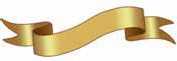 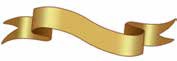 CriteriaTo be selected for the Hall of Fame, a candidate must meet the following criteria:The candidate must have excelled in the field of labor and employment law and/or must have had a profound positive influence on the field during his or her professional career.The candidate’s professional success and significant contributions must be recognized by his or her peers as having reached and remained at the pinnacle of his or her field.Evidence that the articulated criteria have been met may come from detailed information about the candi- date’s credentials, achievements, the impact and implications of those accomplishments, public awards and honors, leadership roles within the Section, published articles, speaking engagements, and reported litigation.EligibilityHall of Fame recognition is a posthumous honor, granted only after death. Ordinarily, individuals nominated will have had significant involvement in both the Section and the active practice of labor and employment law in Florida for a substantial portion of his and her career. An individual who has a clear affinity with or connection to the Section but who was not a member may be considered if, on the whole, the individual is otherwise recognized as having had a profound and positive impact on the profession and the field of labor and employment law.Nomination ProceduresNominations may be made by any Section member at any time by submission of a written nomination to the Executive Council. The nomination should include the information necessary to determine whether the nominee meets the criteria stated above.Selection ProcessThe Executive Council will evaluate all nominations and, by majority vote, select those to be inducted into the Hall of Fame.RecognitionIndividuals inducted into the Hall of Fame will be honored in the following ways:Inductees will be honored on the Section website with a detailed description of their professional accom- plishments and achievements. In addition, a plaque will be provided to the inductee’s family and/or firm.All scholarships awarded by the Section will be granted in memory of Hall of Fame inductees. If the number of Hall of Fame inductees exceeds the number of annual scholarships awarded, the naming of specific awards will be done on a rotating basis so that all inductees are honored in turn. Scholarship award letters to the school will include a brief biographical sketch of the individual in whose memory the scholarship was granted, and the plaque provided will include the designation “in memory of” with the name of the individual honored.The Executive Council, by majority vote, may approve the designation of any one particular law school scholarship to be named after a single Hall of Fame member when that member had a special affinity to a particular school such that individualized recognition is warranted.Approved by the Executive Council on October 20, 2011.